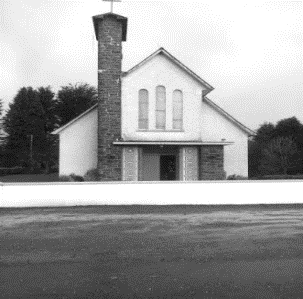 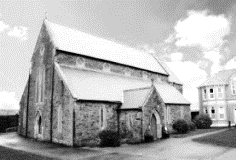 MASSES IN ST BRIGID’S CHURCH DUAGHSunday 26th November @ 11:30 amKathleen Kelly Rylane (2nd Anniversary Mass)John Joe Kelly Alaska and late of Rylane (Remembrance Mass)Sunday 3rd December @ 11:30 amJoe McNamara Derrindaffe and all the deceased members of the McNamara FamilyNed and Janie Murphy Pilgrim Hill (Anniversary Mass)John and Annamai Walsh Pilgrim Hill (Anniversary Mass)MASSES IN SACRED HEART CHURCH LYREACROMPANESunday 26th November @ 10:00 amMai Keane Carrigcannon (1st Anniversary Mass)Sunday 3rd December @ 10:00 amEsther O Brien Knocknaglough Lyre and late of Donabate Dublin (Anniversary Mass)PRIEST ON DUTY: Fr Sean Hanafin 087 – 8341083 (emergency number only)CHURCH NOTICESWEEKDAY MASSES: There will be no weekday Mass held in Duagh until December 8th, 2023.RECENT WEDDINGS Congratulations to Sinead Galvin and James Vaughen on their recent marriage celebration in St Brigid’s Church Duagh on Saturday last.BOOKING OF MASSES / BAPTISMS / MARRIAGES /CERTS/ ETC FOR THE PARISH: You may do them in two ways: Book directly with the Parish Office during Office hours on Tuesday, Wednesday & Thursday from 10.00 a.m. to 1.00 p.m. Alternatively you can book online by sending an email to: duagh@dioceseofkerry.ie  and the Parish Office can be in touch with you.Adoration of the Blessed SACRAMENT: takes place each Friday in Duagh Church from 3.00 p.m. in the afternoon. Public Rosary starts at 7.00 p.m. Mass starts at 7:30 p.m.COMMUNION TO THE SICK & HOUSEBOUND IN THE PARISH: Should anybody require a priest to call to the Sick or Housebound at their home feel free to contact Fr. Jack at 087-1027961 or contact Fr. Declan in Listowel at 068-21188. Either one is only too happy to call to you. ThanksWEBINAR – SHAPING THE FUTURE OF PARISHES: The Diocese of Kerry will host a webinar, “Moving Forward in Hope – shaping together a future for our local church communities, parishes and pastoral areas” on this Monday night, November 27th @ 7.30 pm. The speaker, Dr Jessie Rogers, will explore God’s call to us as Church today. This will prepare us for parish meetings to be held throughout the diocese in February 2024, where we will plan together for the future of our parishes. To register, www.dioceseofkerry.ieEUCHARISTIC MINISTER TRAINING: If you are a Eucharistic Minister who takes communion to Nursing Homes or Private Homes of non-family members you must attend training. This training is on zoom, Tuesday 28th Nov from 7-9pm. Please contact Jacklyn McCarthy jacklynmccarthy@dioceseofkerry.org or phone 0646631168 to book a place. If you take Communion to direct family members you do not need to attend this training.COMMUNITY NOTICESLISTOWEL BLOOD CLINIC: Takes place in the Listowel Arms Hotel this Tuesday 28th November and Wednesday 29th November from 16:50 – 20:10. New Donors welcome at all clinics. Please call 1800 222 111 for appointment FESTIVE FUN AT ST BRIGID S NATIONAL SCHOOL DUAGH: Takes place on Friday December 1st from 6:00 pm to 8:00 pm.  Santa Claus – Mrs Claus – Arts & Crafts – Face Painting and a Photo opportunity with Santa himself. All families welcome.SOCIAL DANCING Takes place every Friday night in the Duagh Sports and Leisure Complex from 8:30pm to 10:30pm.  Complimentary teas and coffees. Door prize on the night. Everyone welcome.NEWSLETTER: Please take home your Newsletter with you.Any Notices for our Parish Newsletter – please contact the office by Wednesday at 12.00 noon before it goes to print.